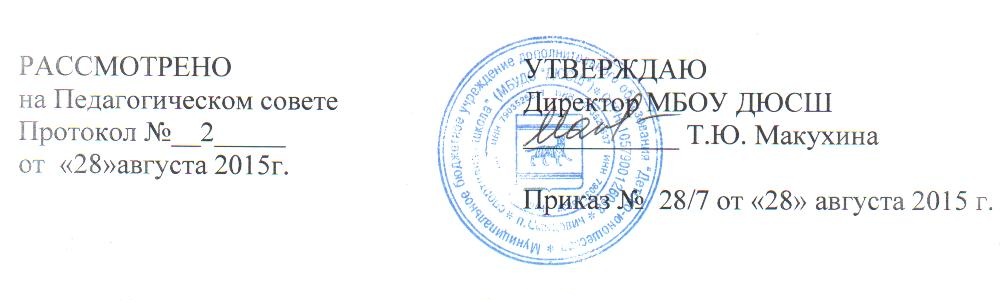 Положение о языке образования в МБУДО ДЮСШ                                              1.Общие положения1.1 Настоящее Положение о языке образования в МБУДО «Детско–юношеская спортивная  школа» (далее – Положение) разработано в целях организации процесса образования в учреждении, регулирования взаимоотношений участников образовательного процесса: обучающихся, родителей (законных представителей) и педагогических работников.1.2.Положение разработано в соответствии ФЗ ст. 14 от 29.12.2012 №273 «Об образовании в Российской Федерации», Уставом муниципального бюджетного учреждения дополнительного образования «Детско-юношеская спортивная школа» (далее Учреждение)1.3. Настоящее Положение призвано  решать следующие задачи:— обеспечивать в учреждении благоприятную творческую обстановку для плодотворной учебно-воспитательного деятельности;— способствовать успешному обучению каждого обучающегося и воспитанию уважения к личности и ее правам, развитию культуры поведения и навыков общения.1.4. Положение устанавливает язык преподавания и общения для всех участников образовательного процесса: обучающихся, родителей (законных представителей), всех работников учреждения.1.5. Действие настоящего Положения распространяется на всех обучающихся учреждения, находящихся в здании и на территории учреждения, как во время учебных занятий, так и во время других мероприятий.2. Язык образования2.1. В Российской Федерации гарантируется получение образования на государственном языке Российской Федерации, а также выбор языка обучения и воспитания в пределах возможностей, предоставляемых системой образования.2.2. В учреждении образовательная деятельность осуществляется на государственном языке Российской Федерации – русском. Преподавание  дополнительных образовательных программ осуществляются в соответствии с федеральными государственными требованиями.3. Заключительные положения3.1. Положение доводится до сведения работников образовательного учреждения на общем собрании.3.2. Изменения в настоящее Положение могут вноситься Учредителем в соответствии с действующим законодательством и Уставом. 3.2. Срок действия Положения не ограничен.3.3.  При изменении нормативно-правовых документов, регламентирующих деятельность Учреждения, в положение вносятся изменения в соответствии с установленным законом порядком.